РЕШЕНИЕ  									КАРАР«03» апреля 2023 года 								      №92О внесении изменений в Порядок принятия решения о применении к депутату, члену выборного органа местного самоуправления, выборному должностному лицу местного самоуправления Татарско-Дюм-Дюмского сельского поселения Елабужского муниципального района Республики Татарстан  мер ответственности за представление недостоверных или неполных сведений о своих доходах, расходах, об имуществе и обязательствах имущественного характера, а также о доходах, расходах, об имуществе и обязательствах имущественного характера своих супруги (супруга) и несовершеннолетних детей, если искажение этих сведений является несущественным, утвержденный решением Совета Татарско-Дюм-Дюмского сельского поселения Елабужского муниципального района от 30 сентября 2020 года N 6В соответствии с законами Республики Татарстан от 31 декабря 2022 года                                  № 109-ЗРТ «О внесении изменений в Конституцию Республики Татарстан»,                      от 26 января 2023 года № 1-ЗРТ «О внесении изменений в Конституцию Республики Татарстан», Уставом муниципального образования «Татарско-Дюм-Дюмское сельское поселение Елабужского муниципального района  Республики Татарстан», принятый решением Совета Татарско-Дюм-Дюмского сельского поселения Елабужского муниципального района  Республики Татарстан от 07.12.2012 г.  № 85, Совет Татарско-Дюм-Дюмского сельского поселения Елабужского муниципального района  РЕШИЛ:1. Внести в Порядок принятия решения о применении к депутату, члену выборного органа местного самоуправления, выборному должностному лицу местного самоуправления Татарско-Дюм-Дюмского сельского поселения Елабужского муниципального района Республики Татарстан мер ответственности за представление недостоверных или неполных сведений о своих доходах, расходах, об имуществе и обязательствах имущественного характера, а также о доходах, расходах, об имуществе и обязательствах имущественного характера своих супруги (супруга) и несовершеннолетних детей, если искажение этих сведений является несущественным, утвержденный решением Совета Татарско-Дюм-Дюмского сельского поселения Елабужского муниципального района от 30 сентября 2020 года N 6 следующие изменения:1.1. В абзаце 2 пункта 3 Порядка слова «Президента Республики Татарстан» заменить словами «Главы (Раиса) Республики Татарстан» (далее – Раис Республики Татарстан)»;1.2. В пункте 4 Порядка слова «Президента Республики Татарстан» заменить словами «Раиса Республики Татарстан»;1.3. В абзаце 2 пункта 5 Порядка слова «Президента Республики Татарстан» заменить словами «Раиса Республики Татарстан»;1.4. В абзаце 1 пункта 6 Порядка слова «Президента Республики Татарстан» заменить словами «Раиса Республики Татарстан»;1.5. В абзаце 1 пункта 7 Порядка слова «Президента Республики Татарстан» заменить словами «Раиса Республики Татарстан»;1.6. В абзаце 3 пункта 7 Порядка слова «Президента Республики Татарстан» заменить словами «Раиса Республики Татарстан»;1.7. В абзаце 1 пункта 11 Порядка слова «Президенту Республики Татарстан» заменить словами «Раису Республики Татарстан».2. Опубликовать настоящее решение в газете «Новая Кама», газете «Алабуга Нуры»  и на Официальном портале правовой информации Республики Татарстан в информационно-телекоммуникационной сети Интернет, а также разместить на официальном сайте: городелабуга.рф.3. Настоящее решение вступает в силу со дня его официального опубликования.4. Контроль за исполнением настоящего решения оставляю за собой. Председатель                                                                       Хабибуллин И.Н.СОВЕТ  ТАТАРСКО-ДЮМ-ДЮМСКОГО СЕЛЬСКОГО ПОСЕЛЕНИЯ ЕЛАБУЖСКОГО МУНИЦИПАЛЬНОГОРАЙОНАРЕСПУБЛИКИ ТАТАРСТАН   Ул. Школьная, д. 3, с. Татарский Дюм-Дюм, 423617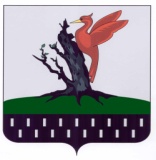 ТАТАРСТАН РЕСПУБЛИКАСЫАЛАБУГА МУНИЦИПАЛЬРАЙОНЫ    ТАТАР-ДӨМ- ДӨМ АВЫЛ ҖИРЛЕГЕ  СОВЕТЫ   Школьная ур.,3 нче йорт,Татар Дөм-Дөм авылы,  423617 Тел.: (85557) 7-45-35, факс (85557) 7-45-35, Tdd.Elb@tatar.ru, татарское.городелабуга.рф Тел.: (85557) 7-45-35, факс (85557) 7-45-35, Tdd.Elb@tatar.ru, татарское.городелабуга.рф Тел.: (85557) 7-45-35, факс (85557) 7-45-35, Tdd.Elb@tatar.ru, татарское.городелабуга.рф